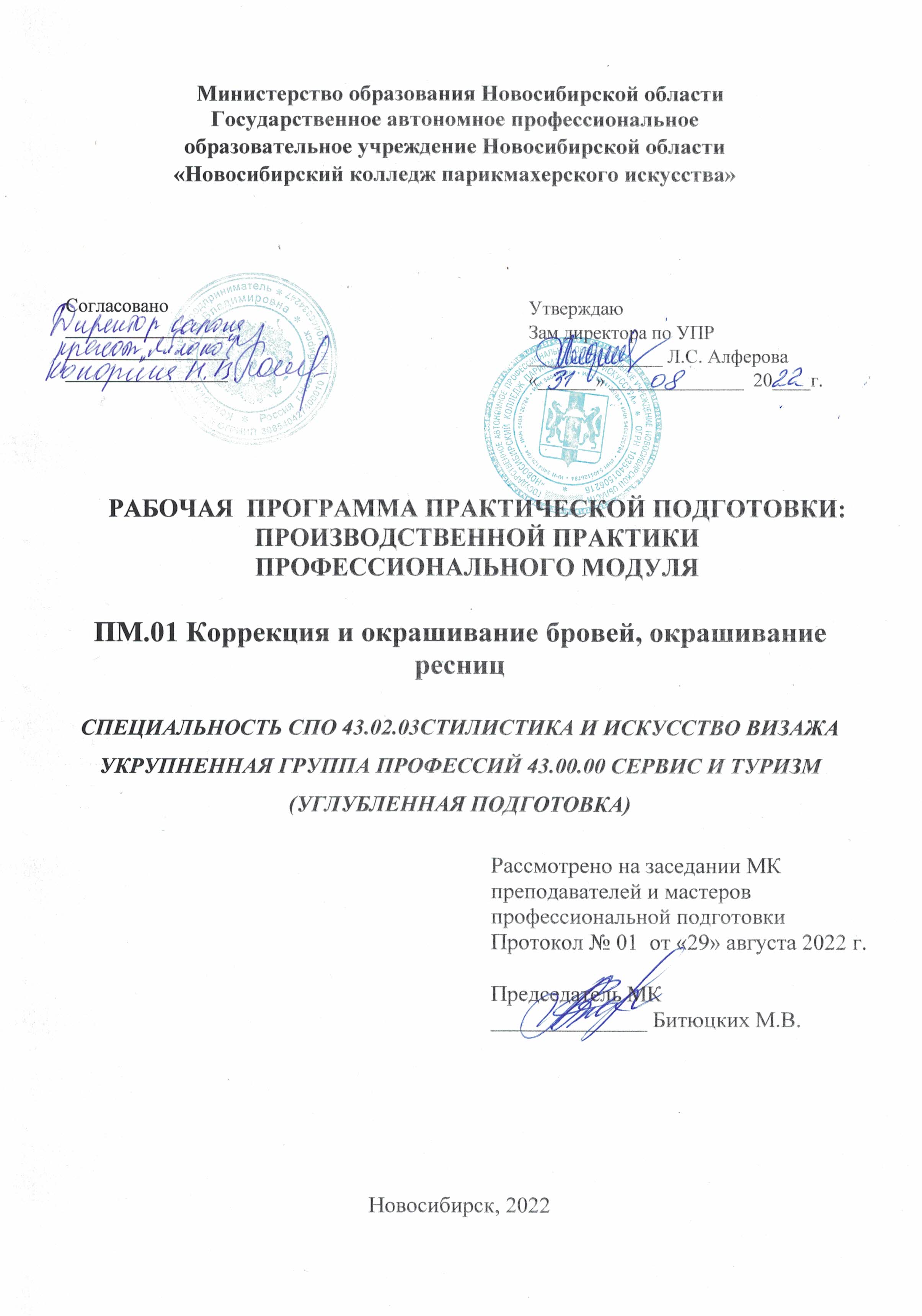 Программа практической подготовки: производственной практики разработана на основе Федерального государственного образовательного стандарта по специальности  среднего профессионального образования 43.02.03Стилистика и искусство визажа, учебного плана по специальности, рабочей программы профессионального модуля ПМ.01 Коррекция и окрашивание бровей, окрашивание ресниц, Положения о практической подготовке обучающихся, утвержденного приказом Министерства науки и высшего образования РФ и Министерства просвещения РФ от 05.08.2020 г. № 885/390.Организация-разработчик: ГАПОУ НСО «Новосибирский колледж парикмахерского искусства»Разработчики:Супрун Е.В., мастер п/о ВКК, ГАПОУ НСО «Новосибирский колледж 		   парикмахерского искусства»Рассмотрена и рекомендована к утверждению на заседании методической комиссии преподавателей и мастеров профессиональной подготовки29.08.2022 г. протокол № 1 ©  ГАПОУ НСО «Новосибирский колледж парикмахерского искусства», 2022СОДЕРЖАНИЕПАСПОРТ РАБОЧЕЙ ПРОГРАММЫ производственнойПРАКТИКИОбласть применения программыРабочая программа производственной практики является составной частью программы подготовки специалистов среднего звена, обеспечивающей реализацию Федерального государственного образовательного стандарта по специальности среднего профессионального образования43.02.03Стилистика и искусство визажа в части освоения вида деятельности (ВД): Коррекция и окрашивание бровей, окрашивание ресниц и соответствующих профессиональных компетенций (ПК): ПК 1.1. Организовать подготовительные работы по обслуживанию заказчика ПК 1.2. Выполнять коррекцию и окрашивание бровей  ПК 1.3. Выполнять окрашивание ресницПК 1.4. Организовать заключительные работы по обслуживанию заказчикаПроизводственная практика реализуется в рамках профессионального модуля ПМ.01 Коррекция и окрашивание бровей, окрашивание ресниц..Цели и задачи производственной практики:Цель - формирование у обучающихся профессиональных компетенций в условиях реального производства.Задачи: овладение студентами профессиональной деятельностью, развитие профессионального мышления;закрепление, углубление, расширение и систематизация знаний, закрепление практических навыков и умений, полученных при изучении профессионального модуля;проверка профессиональной готовности к самостоятельной трудовой деятельности выпускника.Количество часов на освоение рабочей программы производственной практики Всего 2 недели, 72часа. РЕЗУЛЬТАТЫ ОСВОЕНИЯ ПРОИЗВОДСТВЕННОЙПРАКТИКИ В результате освоения производственной практики обучающийся должен:иметь практический опыт:- организации подготовительных работ - коррекции и окрашивания бровей, окрашивания ресниц- осуществления коррекции процедурыуметь:- организовывать рабочие место - выполнять подготовительные работы- выполнять демакияж лица, коррекцию и окрашивание бровей, окрашивание ресниц- осуществлять коррекцию процедуры;а также развивать общие и профессиональные компетенции. СТРУКТУРА И СОДЕРЖАНИЕ ПРОИЗВОДСТВЕННОЙ ПРАКТИКИ ПП. 01 ПРОФЕССИОНАЛЬНОГО  МОДУЛЯ ПМ.01 Коррекция и окрашивание бровей, окрашивание ресницУСЛОВИЯ РЕАЛИЗАЦИИ ПРОГРАММЫ ПРОИЗВОДСТВЕННОЙ ПРАКТИКИ Требования к минимальному материально-техническому обеспечению1. Оборудование: косметологическое кресло, пневматический стул для мастера, стул для посетителя, столик для профессиональных препаратов,  стол туалетный, тумбочка, зеркало,  раковина для мытья рук, сушуар, стерилизатор, аппараты для аппаратной косметологии.2. Инструменты, приспособления, инвентарь:   	Инструменты для оказания косметических услуг, приспособления, принадлежности: индивидуальные лампы-лупы, стерилизатор, бактерицидная лампа, водонагреватель, пеньюары, полотенца, салфетки;инвентарь: одноразовые перчатки,  швабра–щетка.3. Средства обучения:	нормативные документы, учебная литература, справочники, журналы мод, средства наглядной информации (стенды, плакаты, фотографии), технические средства обучения (компьютер, DVD-проигрыватель, учебные диски).Информационное обеспечение учебной практикиОсновные источники:СП 2.1.3678-20 «Санитарно-эпидемиологические требования к эксплуатации помещений, зданий, сооружений, оборудования и транспорта, а также условиям деятельности хозяйствующих субъектов, осуществляющих продажу товаров, выполнение работ или оказание услуг». – Утв. постановлением Главного государственного санитарного врача РФ от 24.12.2020г. № 44 (рег. № 61953 от 30.12.2020). – URL: https://docs.cntd.ru/document/573275590 Адулова И.В. Технология косметических услуг: учебник / И.В Адулова. – М.: Издательство «Академия», 2018. – 271 с.Дрибноход  Ю.Ю. Косметология. Учебное пособие [Текст] / Ю.Ю. Дрибноход.- Ростов н/Д.: Феникс, 2018. – 798 с.Невская О.В. Коррекция и окрашивание бровей, окрашивание ресниц: учебник / О.В. Невская. – М.: Издательство «Академия», 2018. – 272 с.Остроумова, Е. Б. Основы косметологии. Макияж: учебное пособие для СПО / Е. Б. Остроумова. — 2-е изд., испр. и доп. — М.: Издательство Юрайт, 2018. — 176 с.   Дополнительные источники:1. Гайворонский И.В, Ничипорук Г.И, Гайворонский А.И. Анатомия и физиология человека. – 11-е изд., перераб и доп. – М.: Издательство «Академия», 2018. – 544 с.Периодические издания:Журнал Долорес. Прически. Косметика. Мода: ежеквартальный журнал Союза парикмахеров и косметологов России [Текст]  / учредитель ООО «Издательский дом «Долорес»».  – URL: DOLORESlife - прически, стиль, модаЖурнал Kosmetik International: журнал о косметике и эстетической медицине. – 2018-2022. – URL: http://beauty.net.ru/public/zhurnal_kosmetik_ international_/ Cabines Russie/Профессиональный журнал для косметологов, эстетистов. М.: ИД «Кабинет», 2022– URL:  http://www.cabines.ru/ Журнал «Парикмахер-стилист-визажист». - М.: ИД «Панорама». – URL:  Журнал "Парикмахер-стилист-визажист" (panor.ru) Интернет-ресурсы:Бобби Браун. Макияж глаз. – URL: https://www.livelib.ru/selection/1463870-knigi-pro-makiyazhУход за зоной шеи и декольте. Как сохранить молодость кожи. – URL: https://journal.podrygka.ru/uhod-za-zonoj-dekolte-effektivnye-sredstva-i-protsedury/Эстетическая косметология весь спектр процедур уход за лицом (epilstudio.ru)Уход за кожей лица и тела - портал Skin.ruВечерний макияж - YouTubeЯ ВИЗАЖИСТ (beauty.net.ru) http://beauty.net.ru/vizage/Форум визажистов Make-up профессиональная косметика (pf-v.ru) http://pf-v.ruhttp://www.cosmopress.ru/periodical/lne.php Общие требования к организации образовательного процесса		Производственная практика проводится в учебно-производственных мастерских колледжа, лабораториях ресурсного центра или организациях индустрии красоты на основе договоров, заключаемых между колледжем и этими организациями.Производственная практика проводится концентрированно, после изучения междисциплинарных курсов МДК 01.01. Основы косметологии и МДК 01.02. Технология оформления бровей и ресниц и учебной практики. Продолжительность производственной практики для обучающихся не более 36 часов в неделю. По окончании производственной практики предусмотрен дифференцированный зачет.В течение всего периода практики на студентов распространяются: - правила внутреннего распорядка учебно-производственной мастерской,  колледжа, принимающей организации; - требования охраны труда; - трудовое законодательство Российской Федерации. Колледж контролирует реализацию программы и условия проведения производственной практики организациями, в том числе требования охраны труда, безопасности жизнедеятельности и пожарной безопасности в соответствии с правилами и нормами, в том числе отраслевыми.Кадровое обеспечение образовательного процессаОрганизацию и руководство производственной практикой осуществляют руководители практики от колледжа и от организации.Мастера производственного обучения, которые руководят  производственной практикой, должны иметь высшее образование или среднее специальное образование, соответствующее профилю профессионального модуля и опыт деятельности в организациях соответствующей профессиональной сферы. Мастера должны проходить стажировку в профильных организациях не реже одного раза в три года. Руководителями производственной практики от организации, как правило, назначаются специалисты организаций, имеющие высшее или среднее специальное профессиональное образование.КОНТРОЛЬ И ОЦЕНКА РЕЗУЛЬТАТОВ ОСВОЕНИЯ ПРОИЗВОДСТВЕННОЙ ПРАКТИКИ Результаты производственной практики определяются программой практики, разрабатываемой колледжем. 		Практика завершается дифференцированным зачетом при условии положительного аттестационного листа по практике руководителей практики от организации и колледжа об уровне освоения профессиональных компетенций; наличия положительной характеристики организации на обучающегося/студента по освоению общих компетенций в период прохождения практики; полноты и своевременности представления дневника практики и отчета о практике в соответствии с заданием на практику. Итоговая оценка за практику выставляется по 5–бальной системе и вносится в зачетную книжку.		Результаты прохождения практики представляются обучающимся/студентом в колледж и учитываются при прохождении государственной итоговой аттестации. Обучающиеся/студенты, не прошедшие практику или получившие отрицательную оценку, не допускаются к прохождению государственной итоговой аттестации.Формы и методы контроля и оценки результатов обучения позволяют проверять у обучающихся не только сформированность профессиональных компетенций, но и развитие общих компетенций и обеспечивающих их умений.стр.ПАСПОРТ РАБОЧЕЙ ПРОГРАММЫ Производственной ПРАКТИКИ………………………………………………………………………ПАСПОРТ РАБОЧЕЙ ПРОГРАММЫ Производственной ПРАКТИКИ………………………………………………………………………4РЕЗУЛЬТАТЫ ОСВОЕНИЯ производственной ПРАКТИКИ …….РЕЗУЛЬТАТЫ ОСВОЕНИЯ производственной ПРАКТИКИ …….4структура и содержаниепроизводственной ПРАКТИКИ..структура и содержаниепроизводственной ПРАКТИКИ..6УСЛОВИЯ РЕАЛИЗАЦИИ ПРОГРАММЫ производственной ПРАКТИКИ ………………………………………………………………..УСЛОВИЯ РЕАЛИЗАЦИИ ПРОГРАММЫ производственной ПРАКТИКИ ………………………………………………………………..8КОНТРОЛЬ И ОЦЕНКА РЕЗУЛЬТАТОВ ОСВОЕНИЯ производственной ПРАКТИКИ …………………………………КОНТРОЛЬ И ОЦЕНКА РЕЗУЛЬТАТОВ ОСВОЕНИЯ производственной ПРАКТИКИ …………………………………10Коды фор-мируемых ПК и ОКНаименование результата освоения практикиПК.1.1.Организовать подготовительные работы по обслуживанию заказчикаПК.1.2.Выполнять коррекцию и окрашивание бровейПК.1.3.Выполнять окрашивание ресницПК.1.4.Организовать заключительные работы по обслуживанию заказчикаОК 1.Понимать сущность и социальную значимость своей будущей профессии, проявлять к ней устойчивый интерес.ОК 2. Организовывать собственную деятельность, определять методы и способы выполнения профессиональных задач, оценивать их эффективность и качество.ОК 3.Решать проблемы, оценивать риски и принимать решения в нестандартных ситуациях.ОК 4.Осуществлять поиск, анализ и оценку информации, необходимой для постановки и решения профессиональных задач, профессионального и личностного развития.ОК 5.Использовать информационно-коммуникационные технологии для совершенствования профессиональной деятельности.ОК 6.Работать в коллективе и команде, обеспечивать ее сплочение, эффективно общаться с коллегами, руководством, заказчиками.ОК 7.Ставить цели, мотивировать деятельность подчиненных, организовывать и контролировать их работу с принятием на себя ответственности за результат выполнения заданий.ОК 8.Самостоятельно определять задачи профессионального и личностного развития, заниматься самообразованием, осознанно планировать повышение квалификации.ОК 9.Быть готовым к смене технологий в профессиональной деятельностиКоды ПКНаименование вида работыСодержание работыСодержание работыОбъем часовПК 1.1.Проведение контроля безопасности и подготовки контактной зоны для выполнения коррекции и окрашивания бровей, окрашивания ресницПроведение контроля безопасности и подготовки контактной зоны для выполнения коррекции и окрашивания бровей, окрашивания ресниц6ПК 1.1.Определение состояния кожи лица и фототипа потребителя, заполнение диагностических карт1.Определение состояния кожи лица и фототипа потребителя6ПК 1.1.Определение состояния кожи лица и фототипа потребителя, заполнение диагностических карт2.Заполнение диагностических карт6ПК 1.1.Организация и выполнение подготовительных работ1.Организация и выполнение подготовительных работ для выполнения коррекции и окрашивания бровей, окрашивания ресниц – подбор инструментов и материалов, проведение дезинфекции и стерилизации контактной зоны6ПК 1.2Выполнение технологических процессов коррекции бровей, согласно форме лица 1.Выполнение технологических процессов коррекции бровей, согласно форме лица6ПК 1.2Выполнение технологических процессов коррекции бровей, согласно индивидуальным особенностям1. Выполнение технологических процессов коррекции бровей, согласно индивидуальным особенностям6ПК 1.2Выполнение технологических процессов окрашивания бровей согласно требованиям производителей косметической продукции1. Выполнение технологических процессов окрашивания бровей согласно требованиям производителей косметической продукции6ПК 1.2Выполнение технологических процессов окрашивания бровей согласно фототипу клиентаВыполнение технологических процессов окрашивания бровей согласно фототипу клиента6ПК 1.2Выполнение технологических процессов окрашивания бровей в соответствии с индивидуальными особенностями клиентаВыполнение технологических процессов окрашивания бровей в соответствии с индивидуальными особенностями клиента6ПК 1.3Выполнение технологических процессов окрашивания ресниц согласно требованиям производителей косметической продукцииВыполнение технологических процессов окрашивания ресниц согласно требованиям производителей косметической продукции6ПК 1.3Выполнение технологических процессов окрашивания ресниц в соответствии с индивидуальными особенностями клиента Выполнение технологических процессов окрашивания ресниц в соответствии с индивидуальными особенностями клиента6ПК 1.4Осуществление коррекции процедур: коррекции формы бровей, окрашивания бровей, окрашивания ресницОсуществление коррекции процедур: коррекции формы бровей, окрашивания бровей6ПК 1.4Осуществление коррекции процедур: коррекции формы бровей, окрашивания бровей, окрашивания ресницОсуществление коррекции процедур: окрашивания ресниц6Дифференцированный зачетКоррекция и окрашивание бровей, окрашивание ресниц6ВсегоВсегоВсего72Сроки проведения  - 1 курс 2 семестр   41-42 недели                                                                                Сроки проведения  - 1 курс 2 семестр   41-42 недели                                                                                Сроки проведения  - 1 курс 2 семестр   41-42 недели                                                                                Результаты (освоенные профессиональные компетенции)Основные показатели оценки результатаФормы и методы контроля и оценкиПК 1.1. Организовать подготовительные работы по обслуживанию заказчикаПравильность выполнения подготовительных работ по обслуживанию заказчика в соответствии с должностными инструкциями и правиламинаблюдение и экспертная оценка во время выполнения   работ на производственной практикеПК 1.2.  Выполнять коррекцию и окрашивание бровей  Точность соблюдения правил техники безопасности при выполнении  коррекции и окрашивания бровей  в соответствии с инструкциейнаблюдение и экспертная оценка во время выполнения   работ на производственной практике; экспертная  оценка защиты выполнения технологической задачи ПК 1.2.  Выполнять коррекцию и окрашивание бровей  Демонстрация профессионального владения инструментом   при выполнении коррекции и окрашивания бровей  в соответствии с инструкциейнаблюдение и экспертная оценка во время выполнения   работ на производственной практике; экспертная  оценка защиты выполнения технологической задачи ПК 1.2.  Выполнять коррекцию и окрашивание бровей  Точность соблюдения  последовательности и правильное выполнение приемов    коррекции и окрашивания бровей (в соответствии с инструкцией) наблюдение и экспертная оценка во время выполнения   работ на производственной практике; экспертная  оценка защиты выполнения технологической задачи ПК 1.3.  Выполнять окрашивание ресницТочность соблюдения правил техники безопасности при выполнении  окрашивания ресниц  в соответствии с инструкциейнаблюдение и экспертная оценка во время выполнения   работ на производственной практике; экспертная  оценка защиты выполнения технологической задачи ПК 1.3.  Выполнять окрашивание ресницДемонстрация профессионального владения инструментом   при выполнении  окрашивания ресниц в соответствии с инструкциейнаблюдение и экспертная оценка во время выполнения   работ на производственной практике; экспертная  оценка защиты выполнения технологической задачи ПК 1.3.  Выполнять окрашивание ресницТочность соблюдения  последовательности и правильное выполнение приемов   окрашивания ресниц (в соответствии с инструкцией) наблюдение и экспертная оценка во время выполнения   работ на производственной практике; экспертная  оценка защиты выполнения технологической задачи ПК 1.4.  Организовать заключительные работы по обслуживанию заказчикаТочность соблюдения  очередности этапов выполнения заключительных работ по обслуживанию клиентовнаблюдение и экспертная оценка во время выполнения   работ на производственной практикеПК 1.4.  Организовать заключительные работы по обслуживанию заказчикаТочность соблюдения  критериев оценки работнаблюдение и экспертная оценка во время выполнения   работ на производственной практикеПК 1.4.  Организовать заключительные работы по обслуживанию заказчикаТочность соблюдения  правил ухода за бровями и ресницами после выполнения окрашивания наблюдение и экспертная оценка во время выполнения   работ на производственной практикеПК 1.4.  Организовать заключительные работы по обслуживанию заказчикаЯсность и аргументированность изложения информации о   современных способах  домашнего профилактического ухода за бровями и ресницаминаблюдение и экспертная оценка во время выполнения   работ на производственной практикеРезультаты (освоенные общие компетенции)Основные показатели оценки результатаФормы и методы контроля и оценкиОК 1. Понимать сущность и социальную значимость своей будущей профессии, проявлять к ней устойчивый интересДемонстрация понимания  сущности и социальной значимости своей будущей профессии, демонстрация интереса к будущей профессииУспешное прохождение учебной и производственной практикиУчастие в профессиональных конкурсах, в научно-практических конференциях, в социальных проектах, связанных с профессиейЭкспертное наблюдение и оценка при  выполнении работ на производственной практикеАнализ участия обучающихся во внеурочных мероприятиях, конкурсах, проектах связанных с профессиейОК 2. Организовывать собственную деятельность, определять методы и способы выполнения профессиональных задач, оценивать их эффективность и качество.Обоснование выбора и применения методов и способов решения профессиональных задач в области разработки технологических процессов; демонстрация эффективности и качества выполнения профессиональных задачУспешное прохождение учебной и производственной практикиУчастие во внутриколледжном  самоуправлении (по выбору)Экспертное наблюдение и оценка при  выполнении работ на производственной практикеАнализ отзывов о прохождении практики обучающимися (характеристик по практике)Анализ участия обучающихся в самоуправленииОК 3. Решать проблемы, оценивать риски и принимать решения в нестандартных ситуациях.Демонстрация профессиональной готовности:анализировать рабочую ситуацию, осуществлять текущий и итоговый контроль, оценку собственной деятельности, находить и применять способы коррекции, принимать технологические решения в стандартных и нестандартных ситуациях и нести за них ответственностьЭкспертное наблюдение и оценка при  выполнении работ на производственной практикеАнализ самоотчетов обучающихся по производственной практикеАнализ анкет обучающихсяОК 4. Осуществлять поиск, анализ и оценку информации, необходимой для постановки и решения профессиональных задач, профессионального и личностного развития.Нахождение и использование информации для эффективного выполнения профессиональных задач, профессионального и личностного развитияИспользование различных источников информации – профессиональная литература, интернет и др.Успешное участие в учебных проектах, научно-практических конференциях и др.Поиск литературы по каталогуРабота  с интернетом, электронными информационными ресурсамиЭкспертное наблюдение и оценка при  выполнении работ на производственной практикеОК 5. Использовать информационно-коммуникационные технологии для совершенствования профессиональной деятельности.Демонстрация навыков использования информационно-коммуникационных технологий (ИКТ) в профессиональной деятельности, готовности к применению ИКТ при подготовке электронных презентаций, защите рефератов, участии в научно-практических конференциях и др. Экспертное наблюдение и оценка демонстрации навыков использования ИКТАнализ результатов участия обучающихся в учебных проектах, научно-практических конференциях и др.Экспертное наблюдение и оценка при  выполнении работ на производственной практикеОК 6. Работать в коллективе и команде, обеспечивать ее сплочение, эффективно общаться с коллегами, руководством, заказчиками.Демонстрация коммуникативной готовности:к взаимодействию с обучающимися, преподавателями и мастерами в ходе обучения, с клиентами в ходе прохождения учебной и производственной практикЭкспертное наблюдение и оценка взаимодействия с преподавателями, мастерами п/о, одногруппниками  во время учебно-производ-ственного процесса Экспертное наблюдение и оценка взаимодействия с руководством, коллегами и клиентами во время производственной практикиАнализ результатов участия во внеурочных мероприятиях – соревнованиях, конкурсах проф. мастерства и др.ОК 7. Ставить цели, мотивировать деятельность подчиненных, организовывать и контролировать их работу с принятием на себя ответственности за результат выполнения заданий.Демонстрация профессиональной готовности:ставить цели, мотивировать деятельность подчиненных, организовывать и контролировать их работу с принятием на себя ответственности за результат выполнения заданийЭкспертное наблюдение и оценка взаимодействия с преподавателями, мастерами п/о, одногруппниками  во время учебно-производственного процесса Экспертное наблюдение и оценка взаимодействия с руководством, коллегами и клиентами во время производственной практикиОК 8. Самостоятельно определять задачи профессионального и личностного развития, заниматься самообразованием, осознанно планировать повышение квалификации.Демонстрация профессиональной готовности:самостоятельно определять задачи профессионального и личностного развития, заниматься самообразованием, осознанно планировать повышение квалификацииУчастие в мастер-классах, семинарах, вебинарахЭкспертное наблюдение и оценка при  выполнении работ на производственной практикеАнализ отзывов о прохождении практики обучающимися (характеристик по практике)Анализ участия в мастер-классах, семинарах, вебинарахОК 9. Быть готовым к смене технологий в профессиональной деятельности.Демонстрация готовности к смене технологий в профессиональной деятельностиЭкспертное наблюдение и оценка при  выполнении работ на производственной практике